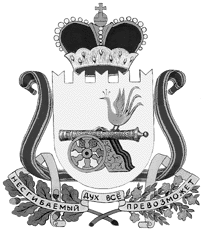 администрация муниципального образования«Вяземский район» смоленской областиПОСТАНОВЛЕНИЕот 31.03.2022 № 536В соответствии со статьей 179 Бюджетного кодекса Российской Федерации, Порядком принятия решения о разработке муниципальных программ, их формирования и реализации, утвержденным постановлением  Администрации муниципального образования «Вяземский район» Смоленской области от 11.11.2016 № 1810 «Об утверждении Порядка принятия решения о разработке муниципальных программ, их формирования и реализации и Порядка проведения оценки эффективности реализации муниципальных программ», решением Совета депутатов Вяземского городского поселения Вяземского района Смоленской области от 15.12.2021 № 93 «О бюджете Вяземского городского поселения Вяземского района Смоленской области на 2022 год и на плановый период 2023 и 2024 годов»,	Администрация муниципального образования «Вяземский район» Смоленской области постановляет: 1. Внести в муниципальную программу «Информатизация Вяземского городского поселения Вяземского района Смоленской области», утвержденную постановлением Администрации муниципального образования «Вяземский район» Смоленской области от 01.12.2015 №2270 (в редакции постановлений Администрации муниципального образования «Вяземский район» Смоленской области от 30.03.2017 № 605, от 27.02.2018 № 365, от 07.03.2019 № 440,                      от 31.03.2021 №424) следующие изменения:1.1. паспорт муниципальной программы «Информатизация Вяземского городского поселения Вяземского района Смоленской области» изложить в следующей редакции:1.2. В статье 2 «Приоритеты муниципальной политики в сфере реализации муниципальной программы, цели, целевые показатели, описание ожидаемых конечных результатов, сроки и этапы реализации муниципальной программы»           слова:«Реализация муниципальной программы осуществляется в два этапа:- первый этап - 2016 год;- второй этап - 2017-2023 годы.»заменить словами: «Реализация муниципальной программы осуществляется в два этапа:- первый этап - 2016 год;- второй этап - 2017-2024 годы.».1.3 Статью 3 «Обоснование ресурсного обеспечения муниципальной программы» изложить в следующей редакции:«Финансовое обеспечение реализации муниципальной программы осуществляется за счет бюджетных ассигнований местного бюджета, предусмотренных на очередной финансовый год и плановый период.Реализация муниципальной программы осуществляется за счет средств бюджета Вяземского городского поселения Вяземского района Смоленской области. Объём финансирования программы за счет средств местного бюджета составляет:59 530,0 рублей, в том числе:2016 год – 1 293,8 тыс. рублей;2017 год – 1 013,8 тыс. рублей;2018 год – 1 266,6 тыс. рублей;2019 год – 3 525,3 тыс. рублей;2020 год – 7 697,9 тыс. рублей;2021 год – 10 243,6 тыс. рублей;2022 год – 11 496,3 тыс. рублей;2023 год – 11 496,3 тыс. рублей;2024 год – 11 496,3 тыс. рублей.Объемы финансового обеспечения на реализацию муниципальной программы подлежат ежегодному уточнению с учетом бюджета на соответствующий финансовый год и плановый период, предусматривающий средства на реализацию программы.»1.4. Целевые показатели муниципальной программы «Информатизация Вяземского городского поселения Вяземского района Смоленской области» на 2022 и плановый период 2023-2024 годов изложить в новой редакции согласно приложению № 1.1.5. План реализации муниципальной программы «Информатизация                       Вяземского городского поселения Вяземского района Смоленской области» на 2022 и плановый период 2023-2024 годов изложить в новой редакции согласно приложению № 2.2. Постановление распространяет свое действие на правоотношения, возникшие с 01.01.2022.3. Опубликовать настоящее постановление в газете «Мой город - Вязьма» и разместить на сайте Администрации муниципального образования «Вяземский район» Смоленской области.4.  Контроль за исполнением данного постановления возложить на заместителя Главы муниципального образования «Вяземский район» Смоленской области Надточия И.И.Глава муниципального образования«Вяземский район» Смоленской области                                         И.В. ДемидоваЦелевые показателиреализации муниципальной программы«Информатизация Вяземского городского поселения Вяземского района Смоленской области»План реализации муниципальной программы на 2022 и плановый период 2023-2024 годов«Информатизация Вяземского городского поселения Вяземского района Смоленской области» Предварительная оценка регулирующего воздействия проекта НПА.Проект нормативного правового акта не содержит положений, указанных в п.2.2. «Порядка проведения оценки регулирующего воздействия проектов нормативных правовых актов Администрации муниципального образования «Вяземский район» Смоленской области, затрагивающих вопросы осуществления предпринимательской и инвестиционной деятельности», утвержденного Постановлением Администрации муниципального образования «Вяземский район» Смоленской области от 29.11.2016 №1917.Визы:Заместитель Главы муниципального                             И.И. Надточий__________образования «Вяземский район»Смоленской областиПредседатель комитета экономического                      А.О. Фирсов_________развития       Начальник финансового управления                         Л.Г. Черепкова________Начальник юридического отдела                               В.П. Берёзкина _________Главный специалист ОМС                                           Л.В. Икатова __________Исполнитель и разработчик
Начальник отдела ИП и ИТ                                          А.С. Маханьков __________Разослать: Вяземская межрайонная прокуратура, комитет экономического развития, отдел ИП и ИТ, финансовое управление, сайт, редакции газеты «Мой город Вязьма».На бумажном носителе копия проекта направлена в прокуратуруВерсия на бумажном носителе идентична версии электронной
экз. 10        О внесении изменений                                      в муниципальную программу «Информатизация Вяземского городского поселения Вяземского района Смоленской области» 	Администратор муниципальной программыОтдел информационной политики и информационных технологий Администрации муниципального образования «Вяземский район» Смоленской областиИсполнители мероприятий муниципальной программы     Отдел информационной политики и информационных технологий Администрации муниципального образования «Вяземский район» Смоленской области;Комитет по культуре, спорту и туризму Администрации муниципального образования "Вяземский район" Смоленской областиЦель муниципальной программыРеализация информационной политики и развитие средств массовой информации органов местного самоуправления Вяземского городского поселения Вяземского района Смоленской области. Сроки (этапы) реализации программы2016-2024 годыОбъемы ассигнований муниципальной программы (по годам реализации и в разрезе источников финансирования на очередной финансовый год и первый, второй годы планового периода)    Общий объем средств, предусмотренных на реализацию программы, составляет: 59 530,0 тыс. рублей, в том числе по годам: в том числе по годам:2022 год – 11 496,3 тыс. рублей, в том числе в разрезе источников финансирования:11 496,3 тыс. руб. – средства бюджета Вяземского городского поселения Вяземского района Смоленской области.2023 год – 11 496,3 тыс. рублей, в том числе в разрезе источников финансирования:11 496,3 тыс. руб. – средства бюджета Вяземского городского поселения Вяземского района Смоленской области.2024 год – 11 496,3 тыс. рублей, в том числе в разрезе источников финансирования:11 496,3 тыс. руб. – средства бюджета Вяземского городского поселения Вяземского района Смоленской области.Ожидаемые результаты реализации муниципальной программы     Реализация мероприятий Программы будет способствовать:обеспечению открытости и прозрачности деятельности органов местного самоуправления, нормотворческой деятельности, социально-экономических и общественных процессах, происходящих на территории муниципального образования Вяземского городского поселения Вяземского района Смоленской области;созданию условий для осуществления гражданского контроля над деятельностью органов местного самоуправления городского поселения Вяземского городского поселения Вяземского района Смоленской области;формированию положительного имиджа Вяземского городского поселения Вяземского района Смоленской области;обеспечению населения Вяземского городского поселения Вяземского района Смоленской области качественной и достоверной информацией о деятельности органов местного самоуправления Вяземского городского поселения Вяземского района Смоленской области, нормотворческой деятельности, социально-экономических и общественных процессах, происходящих на территории муниципального образования.Приложение № 1к муниципальной программе «Информатизация Вяземского городского поселения Вяземского района Смоленской области»                      от 01.12.2015 № 2270 (в редакции постановлений Администрации муниципального образования «Вяземский район» Смоленской области от 30.03.2017 № 605,                    от 27.02.2018 № 365, от 07.03.2019 № 440, от 31.03.2021 № 424,                    от «31».03.2022 № 536)№ п/пНаименование программы и показателяЕд. изм.Базовые значения показателей (к очередному финансовому году)Базовые значения показателей (к очередному финансовому году)Базовые значения показателей (к очередному финансовому году)Планируемые значения показателей (на очередной финансовый год и плановый период) Планируемые значения показателей (на очередной финансовый год и плановый период) Планируемые значения показателей (на очередной финансовый год и плановый период) Планируемые значения показателей (на очередной финансовый год и плановый период) № п/пНаименование программы и показателяЕд. изм.2020202120212022202320242024 Цель муниципальной программы: Обеспечение открытости и прозрачности деятельности органов местного самоуправления Вяземского городского поселения Вяземского района Смоленской области. Цель муниципальной программы: Обеспечение открытости и прозрачности деятельности органов местного самоуправления Вяземского городского поселения Вяземского района Смоленской области. Цель муниципальной программы: Обеспечение открытости и прозрачности деятельности органов местного самоуправления Вяземского городского поселения Вяземского района Смоленской области. Цель муниципальной программы: Обеспечение открытости и прозрачности деятельности органов местного самоуправления Вяземского городского поселения Вяземского района Смоленской области. Цель муниципальной программы: Обеспечение открытости и прозрачности деятельности органов местного самоуправления Вяземского городского поселения Вяземского района Смоленской области. Цель муниципальной программы: Обеспечение открытости и прозрачности деятельности органов местного самоуправления Вяземского городского поселения Вяземского района Смоленской области. Цель муниципальной программы: Обеспечение открытости и прозрачности деятельности органов местного самоуправления Вяземского городского поселения Вяземского района Смоленской области. Цель муниципальной программы: Обеспечение открытости и прозрачности деятельности органов местного самоуправления Вяземского городского поселения Вяземского района Смоленской области. Цель муниципальной программы: Обеспечение открытости и прозрачности деятельности органов местного самоуправления Вяземского городского поселения Вяземского района Смоленской области. Цель муниципальной программы: Обеспечение открытости и прозрачности деятельности органов местного самоуправления Вяземского городского поселения Вяземского района Смоленской области.1.Целевой показатель 1. Уровень информирования населения муниципального образования «Вяземский район» Смоленской области о деятельности органов местного самоуправления, предприятий, учреждений и организаций в городе Вязьма в сети «Интернет», в том числе ЦЭТВ.ед/чел5.55.65.65.86.06.26.2Приложение № 2к муниципальной программе «Информатизация Вяземского городского поселения Вяземского района Смоленской области» от 01.12.2015                № 2270 (в редакции постановлений Администрации муниципального образования «Вяземский район» Смоленской области от 30.03.2017 № 605, от 27.02.2018 № 365, от 07.03.2019                  № 440, от 31.03.2021 № 424,                     от «31».03.2022 № 536)Приложение № 2к муниципальной программе «Информатизация Вяземского городского поселения Вяземского района Смоленской области» от 01.12.2015                № 2270 (в редакции постановлений Администрации муниципального образования «Вяземский район» Смоленской области от 30.03.2017 № 605, от 27.02.2018 № 365, от 07.03.2019                  № 440, от 31.03.2021 № 424,                     от «31».03.2022 № 536)Приложение № 2к муниципальной программе «Информатизация Вяземского городского поселения Вяземского района Смоленской области» от 01.12.2015                № 2270 (в редакции постановлений Администрации муниципального образования «Вяземский район» Смоленской области от 30.03.2017 № 605, от 27.02.2018 № 365, от 07.03.2019                  № 440, от 31.03.2021 № 424,                     от «31».03.2022 № 536)Приложение № 2к муниципальной программе «Информатизация Вяземского городского поселения Вяземского района Смоленской области» от 01.12.2015                № 2270 (в редакции постановлений Администрации муниципального образования «Вяземский район» Смоленской области от 30.03.2017 № 605, от 27.02.2018 № 365, от 07.03.2019                  № 440, от 31.03.2021 № 424,                     от «31».03.2022 № 536)НаименованиеИсполнительмероприятияИсточники финансового   обеспечения (расшифровать)Объем средств на реализацию муниципальной программы на отчетный год и плановый период, тысяч рублейОбъем средств на реализацию муниципальной программы на отчетный год и плановый период, тысяч рублейОбъем средств на реализацию муниципальной программы на отчетный год и плановый период, тысяч рублейОбъем средств на реализацию муниципальной программы на отчетный год и плановый период, тысяч рублейПланируемое значение показателя на реализацию муниципальной программы на отчетный год и плановый периодПланируемое значение показателя на реализацию муниципальной программы на отчетный год и плановый периодПланируемое значение показателя на реализацию муниципальной программы на отчетный год и плановый периодНаименованиеИсполнительмероприятияИсточники финансового   обеспечения (расшифровать)всегоОчередной финансовый год, 2022 год1 год планового периода,2023 год2 год планового периода, 2024 годОчередной финансовый год,2022 год1 год планового периода, 2023год2 год планового периода, 2024 год12345678910Комплекс процессных мероприятий «Организация деятельности муниципального бюджетного учреждения "Вяземский информационный центр" Смоленской области»Комплекс процессных мероприятий «Организация деятельности муниципального бюджетного учреждения "Вяземский информационный центр" Смоленской области»Комплекс процессных мероприятий «Организация деятельности муниципального бюджетного учреждения "Вяземский информационный центр" Смоленской области»Комплекс процессных мероприятий «Организация деятельности муниципального бюджетного учреждения "Вяземский информационный центр" Смоленской области»Комплекс процессных мероприятий «Организация деятельности муниципального бюджетного учреждения "Вяземский информационный центр" Смоленской области»Комплекс процессных мероприятий «Организация деятельности муниципального бюджетного учреждения "Вяземский информационный центр" Смоленской области»Комплекс процессных мероприятий «Организация деятельности муниципального бюджетного учреждения "Вяземский информационный центр" Смоленской области»Комплекс процессных мероприятий «Организация деятельности муниципального бюджетного учреждения "Вяземский информационный центр" Смоленской области»Комплекс процессных мероприятий «Организация деятельности муниципального бюджетного учреждения "Вяземский информационный центр" Смоленской области»Комплекс процессных мероприятий «Организация деятельности муниципального бюджетного учреждения "Вяземский информационный центр" Смоленской области»Комплекс процессных мероприятий «Организация деятельности муниципального бюджетного учреждения "Вяземский информационный центр" Смоленской области»Комплекс процессных мероприятий «Организация деятельности муниципального бюджетного учреждения "Вяземский информационный центр" Смоленской области»Комплекс процессных мероприятий «Организация деятельности муниципального бюджетного учреждения "Вяземский информационный центр" Смоленской области»Комплекс процессных мероприятий «Организация деятельности муниципального бюджетного учреждения "Вяземский информационный центр" Смоленской области»1.1Показатель 1. Количество часов видеосюжетов МБУ «Вяземский информационный центр» Смоленской областиххххххх1415151.2Мероприятие 1 Расходы на обеспечение деятельности муниципального учрежденияКомитет по культуре, спорту и туризму Администрации муниципального образования «Вяземский район» Смоленской области «Вяземский район»МБУ "Вяземский информационный центр" Смоленской областиКомитет по культуре, спорту и туризму Администрации муниципального образования «Вяземский район» Смоленской области «Вяземский район»МБУ "Вяземский информационный центр" Смоленской областиКомитет по культуре, спорту и туризму Администрации муниципального образования «Вяземский район» Смоленской области «Вяземский район»МБУ "Вяземский информационный центр" Смоленской областиБюджет Вяземского городского поселения Вяземского района Смоленской области30 288,910 096,310 096,310 096,3хххИтого по комплексу процессных мероприятий Итого по комплексу процессных мероприятий 30 288,910 096,310 096,310 096,3хххКомплекс процессных мероприятий  "Обеспечение открытости и прозрачности деятельности Вяземского городского поселения Вяземского района Смоленской области"Комплекс процессных мероприятий  "Обеспечение открытости и прозрачности деятельности Вяземского городского поселения Вяземского района Смоленской области"Комплекс процессных мероприятий  "Обеспечение открытости и прозрачности деятельности Вяземского городского поселения Вяземского района Смоленской области"Комплекс процессных мероприятий  "Обеспечение открытости и прозрачности деятельности Вяземского городского поселения Вяземского района Смоленской области"Комплекс процессных мероприятий  "Обеспечение открытости и прозрачности деятельности Вяземского городского поселения Вяземского района Смоленской области"Комплекс процессных мероприятий  "Обеспечение открытости и прозрачности деятельности Вяземского городского поселения Вяземского района Смоленской области"Комплекс процессных мероприятий  "Обеспечение открытости и прозрачности деятельности Вяземского городского поселения Вяземского района Смоленской области"Комплекс процессных мероприятий  "Обеспечение открытости и прозрачности деятельности Вяземского городского поселения Вяземского района Смоленской области"Комплекс процессных мероприятий  "Обеспечение открытости и прозрачности деятельности Вяземского городского поселения Вяземского района Смоленской области"Комплекс процессных мероприятий  "Обеспечение открытости и прозрачности деятельности Вяземского городского поселения Вяземского района Смоленской области"Комплекс процессных мероприятий  "Обеспечение открытости и прозрачности деятельности Вяземского городского поселения Вяземского района Смоленской области"Комплекс процессных мероприятий  "Обеспечение открытости и прозрачности деятельности Вяземского городского поселения Вяземского района Смоленской области"Комплекс процессных мероприятий  "Обеспечение открытости и прозрачности деятельности Вяземского городского поселения Вяземского района Смоленской области"Комплекс процессных мероприятий  "Обеспечение открытости и прозрачности деятельности Вяземского городского поселения Вяземского района Смоленской области"2.1Показатель 2. Количество изданных выпусков газеты «Мой город – Вязьма» (экз.)Показатель 2. Количество изданных выпусков газеты «Мой город – Вязьма» (экз.)ххх3 0003 0003 0003 0003 0003 0003 0003 0002.2Показатель 3. Количество единиц информации, размещенных на официальном сайте «Мой город – Вязьма.ru (ед.)Показатель 3. Количество единиц информации, размещенных на официальном сайте «Мой город – Вязьма.ru (ед.)ххх4154154154154154154154152.3Мероприятие 2Расходы на проведение информационной деятельности Вяземского городского поселения Вяземского района Смоленской области, в том числе:Мероприятие 2Расходы на проведение информационной деятельности Вяземского городского поселения Вяземского района Смоленской области, в том числе:4 200,01 400,01 400,01 400,0хххх2.3.1- издание и распространение газеты органов местного самоуправления «Мой город – Вязьма»- издание и распространение газеты органов местного самоуправления «Мой город – Вязьма»Отдел информационной политики и информационных технологий Администрации муниципального образования «Вяземский район»Бюджет Вяземского городского поселения Вяземского района Смоленской областиБюджет Вяземского городского поселения Вяземского района Смоленской области3 300,01 100,01 100,01 100,0хххх2.3.2-информационная и техническая поддержка официального сайта города Вязьмы «Мой город – Вязьма.ru», включая обеспечение информационной безопасности-информационная и техническая поддержка официального сайта города Вязьмы «Мой город – Вязьма.ru», включая обеспечение информационной безопасностиОтдел информационной политики и информационных технологий Администрации муниципального образования «Вяземский район»Бюджет Вяземского городского поселения Вяземского района Смоленской областиБюджет Вяземского городского поселения Вяземского района Смоленской области900,0300,0300,0300,0ххххИтого по комплексу процессных мероприятийИтого по комплексу процессных мероприятийИтого по комплексу процессных мероприятийИтого по комплексу процессных мероприятийИтого по комплексу процессных мероприятийИтого по комплексу процессных мероприятий4 200,01 400,01 400,01 400,0ххххВсего по муниципальной программе:Всего по муниципальной программе:Всего по муниципальной программе:Всего по муниципальной программе:Всего по муниципальной программе:Всего по муниципальной программе:34 488,911 496,311 496,311 496,3хххх